Hayton and Burnby Parish Councilwww.haytonandburnbypc.co.ukTel: 01759 301386  Email; clerk@jigreen.plus.comClerk: Joanna Green, 29 Barmby Road, Pocklington, York, YO42 2DLDear CouncillorA meeting of Hayton and Burnby Parish Council will be held on Thursday 6th September 2018 in Hayton Village Hall, at 7.30pm.  You are summoned to attend, if you are unable to attend, would you please contact me in order that I can record your apologies.Members of the public are welcome to attend the meeting and may address the council during the Public Participation period. An agenda for the meeting is shown below.Joanna Green, clerk to the council. 31/8/18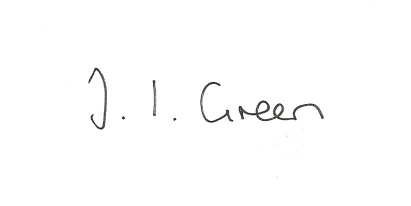 94/18 Welcome and Apologies95/18 Declaration of Interest.  The Parish Councils Code of Conduct. To record any declarations of interest by any member in respect of items on this agenda.96/18 To resolve that the meeting is temporarily suspended to allow for a period of Public Participation 97/18  To approve the minutes of the Parish Council meeting held on 2nd August 2018 and the Neighbourhood Plan Group meeting held on 16th July.98/18 To receive clerk's report on matters being progressed from previous meetingsBeck and DrainageWebsite99/18 PlanningTo receive notice of approval of:Proposal: 18/01724/PLF  Erection of dwellingLocation: Land North East Of The Paddock Town Street Hayton East Riding OfYorkshire YO42 1RR    Applicant: Mrs Shelley Green100/18 Neighbourhood Development Plan - progress report101/18 AccountsTo review the budget.Bank balance			£9824.27To approve the payments below:Clerk's salary and allowance August	 £145.00102/18 Correspondence:ERYC 	- WW1 centenary fund	-Yorswitch collective energy scheme	- Joint Access Forum meetingNeighbourhood watch	 - update to police non-emergency number			-postal scamNHS 	- invitation to East Yorks Clinical Commissioning Group's AGM	- Vale of York CCG newsletter103/18 Councillors reports104/18 Date of next meeting